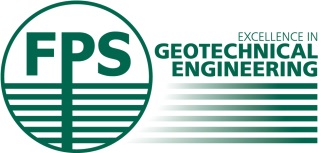 EXECUTIVE COMMITTEE REPORT FOR PRESENTATION AT THE QUARTERLY MEETING ON 26th July 2017Date of Reported Meeting: 6 July 2017Date of Next Meeting: 12th October 20172017 Strategic PrioritiesThe Executive discussed progress on the specific initiatives linked to the priorities. Learning and Development  - John Chick has agreed to lead a small working group to set out a strategy for improving skills and progression within the industry. Occupational Health – see agenda itemHarm reduction – see agenda itemCommercial Good Practice – see agenda items on PQQ and RetentionBuild UK PQQDiscussion was held on the Build UK proposals, which have some wide-ranging implications for the FPS. It is currently unclear what the best approach should be in order to maintain the value of FPS membership being a mark of high quality. The issue is to be put to the Quarterly for wider discussion. Terms of Reference for CommitteesThese are being finalised by the Executive sponsors of each committee for review by the Quarterly. Trailblazer Apprenticeship/NOS reviewAn update was given – see agenda item. In addition Steve Hadley has been exploring degree apprenticeships with Portsmouth University. This sees ground engineering graduates given work placements as part of their degree programme in order to learn how the academic theory is applied on site.NVQ in Geotechnical InstallationThe group is being recruited to work on the qualification, however ideally this group should have an MD of one of the Members lead it in order to ensure it meets the needs of the industry and is well organised. ClientsHS2 agreed to a meeting to discuss the delivery schedule, but have since cancelled and we await a new date. Crossrail 2 has been formally approached for the FPS to meet with them to discuss the lessons learned from Crossrail with a view to improving the experience for all on the second phase. WebsiteProgress was reviewed – to be covered elsewhere on the agenda.Associate Members SchemeProposed governance changes were reviewed with a view to Members formally adopting them – see agenda item. Essentially the changes should allow for new Members to be proposed from within the FPS while giving the Members control over whether to admit new AMs or not.  Associate Members’ AGM The Executive attended the second AM AGM where they were briefed on the strategic priorities of the FPS and invited to share perspectives on Brexit, market outlook and the work of the Federation. Overall there was good support for the activity within the Federation and the positions it is taking on commercial issues and safety. There was some criticism of the lack of participation in the Plant Group from Members. Also it was reported that margins are being squeezed by Members and the wider industry on concrete pump supplies, however it was also reported that Members give a far better experience of payment and care of equipment than outside the FPS. Also, Plant Manufacturers raised the issue of interpretation of EN16228 in relation to providing information on maintenance and replacement of components. They are keen to avoid a situation that creates an onerus burden for them oOther issues were also discussed but shall be picked up on the AGM agenda. 